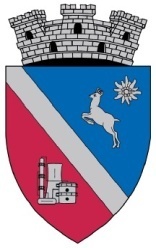 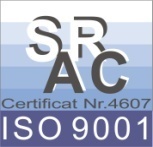 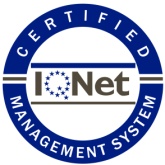 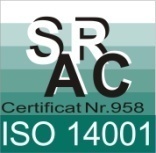 PROCES   VERBALÎncheiat azi 05.09.2018 cu ocazia sedinţei de îndată a Consiliului Local Victoria.D-na secretar Tocoaie Gabriela– Buna ziua ! Cu permisiunea dumneavoastră vom începe ședința de îndată de astăzi. Ședința de îndată a fost convocată prin Dispoziția nr.406/04.09.2018 iar anunțul privind organizarea ședinței a fost publicat pe site-ul primăriei : http//www.primaria.victoria.ro.La ședința Consiliului Local din totalul de 15 consilieri în funcție, sunt prezenți 10 consilieri, ceea ce înseamnă că ședința este statutară, lipsesc dl. consilier Băiulescu Cristian, dl. consilier Stanea Daniel, dl. consilier Badea Costica, dl. consilier Ciceu Constantin, d-na consilier Nițu Monica.Conform regulamentului de organizare şi funcţionare a consiliului local şi art 46 din  Legea 215/2001 :  Nu poate lua parte la deliberare şi la adoptarea hotărârilor consilierul local care, fie personal, fie prin soţ, soţie, afini sau rude până la gradul al patrulea inclusiv, are un interes patrimonial în problema supusă dezbaterilor consiliului local, cu excepţia situaţiilor prevăzute la art. 57 alin. (4^1) şi art. 101 alin. (3^1).Conform art. 75 din Legea 393/2004 privind statutul alesilor locali:         Aleşii locali au un interes personal într-o anumită problema, dacă au posibilitatea să anticipeze ca o decizie a autorităţii publice din care fac parte ar putea prezenta un beneficiu sau un dezavantaj pentru sine sau pentru:    a) soţ, soţie, rude sau afini până la gradul al doilea inclusiv;    b) orice persoana fizica sau juridica cu care au o relaţie de angajament, indiferent de natura acestuia;    c) o societate comercială la care deţin calitatea de asociat unic, funcţia de administrator sau de la care obţin venituri;    d) o alta autoritate din care fac parte;    e) orice persoana fizica sau juridica, alta decât autoritatea din care fac parte, care a făcut o plata către aceştia sau a efectuat orice fel de cheltuieli ale acestora;    f) o asociaţie sau fundaţie din care fac parte.D-na secretar Tocoaie Gabriela – Conform regulamentului de organizare şi funcţionare a consiliului local vă rog să faceți propuneri pentru președintele de ședință a lunii septembrie.Dl. consilier Lup Alexandru – o propun pe d-na viceprimar Bratu CristinaSe supune la vot și se votează cu 10 voturi pentru, niciunul impotrivă, nicio abținere.D-na  secretar Tocoaie Gabriela - d-na viceprimar Bratu Cristina este invitat să preia conducerea ședinței.D-na  viceprimar Bratu Cristina – Buna ziua, vă mulțumesc că ati venit la ședința de îndată, urgența a apărut ca urmare a adresei trimisă de la ADR Centru. În urma clarificărilor solicitate pentru proiectul ”Amenajare Parc zona de locuințe str.Pieții și str.Aleea Bujorului”, deoarece s-a detaliat anexa care a fost depusă în cadrul proiectului s-a solicitat actualizarea acesteia, motiv pentru care este nevoie de o nouă hotărâre de consiliu.	supun aprobării dumneavoastră : ordinea de zi:Vă rog să votați.Se aprobă cu 10 voturi pentru, niciunul împotrivă, o abţinereD-na  viceprimar Bratu Cristina – vom trece la dezbaterea proiectului de hotărâre.Proiect de Hotărâre nr.1–Cu privire la aprobarea documentației la Faza Studiu de Fezabilitate pentru obiectivul de investiții ”Amenajare Parc zona de locuințe str.Pieții și str.Aleea Bujorului”	Inițiator: Primar Cristian Gheorghe.Nemaifiind discuții se supunea spre aprobare proiectul de hotărâre și se adoptă  cu 10 voturi pentru, niciunul împotrivă, nicio  abţinere, devenind Hotărârea Consiliului Local nr.151.D-na viceprimar Bratu Cristina – având în vedere că nu mai sunt discuții declar închisă ședința extraordinară de astăzi.    PREȘEDINTE                                                   SECRETAR,           BRATU CRISTINA                              TOCOAIE GABRIELA LENUȚA